FAKULTNÍ THOMAYEROVA NEMOCNICEVÍDEŇSKÁ 800140 59 PRAHA 4 - KRČAdresát: Eco-stations s.r.o. Na Florenci 1332/23 110 00 PrahaPřipravil, podpisInvestice:Provoz:        XOBJEDNÁVKA Č.                  00674-155-2023Středisko: 18022Datum vystavení:               15/12/2023Dodací lhůta:                     30/12/2023Dopravní dispozice:  FTN – pavilon U, strojovna VZT1 a operační sály 1 a 2 vč. příslušenstvíVyřizuje/telefon:Bankovní spojení: ČNB 20001-36831041/0710Věc, popis: Strojní čištění nasávacího kanálu a centr. Rozvodu potrubí vzduchu přívod, odtah VZT1 pro OS1, 2, 1NP.Kontaktní osoba(y)/telefon:ZKO: 371 97 000   IČO: 00064 190    DIČ: CZ00064190Cena bez DPH:        116.600,00 KčNa faktuře uvádějte vždy číslo objednávky a splatnost faktur 60 dní+60 dní bez penalizace. Fakturu vystaví dodavatel do 7 pracovních dní a zašle ve dvojím vyhotovení na adresu odběratele.Prohlášení dodavatele: S obsahem objednávky souhlasím a objednávku přijímám.Datum: _______22.12.2023___________________Za dodavatele, podpis, razítko: __________________________________________SchválilSchválilSchválil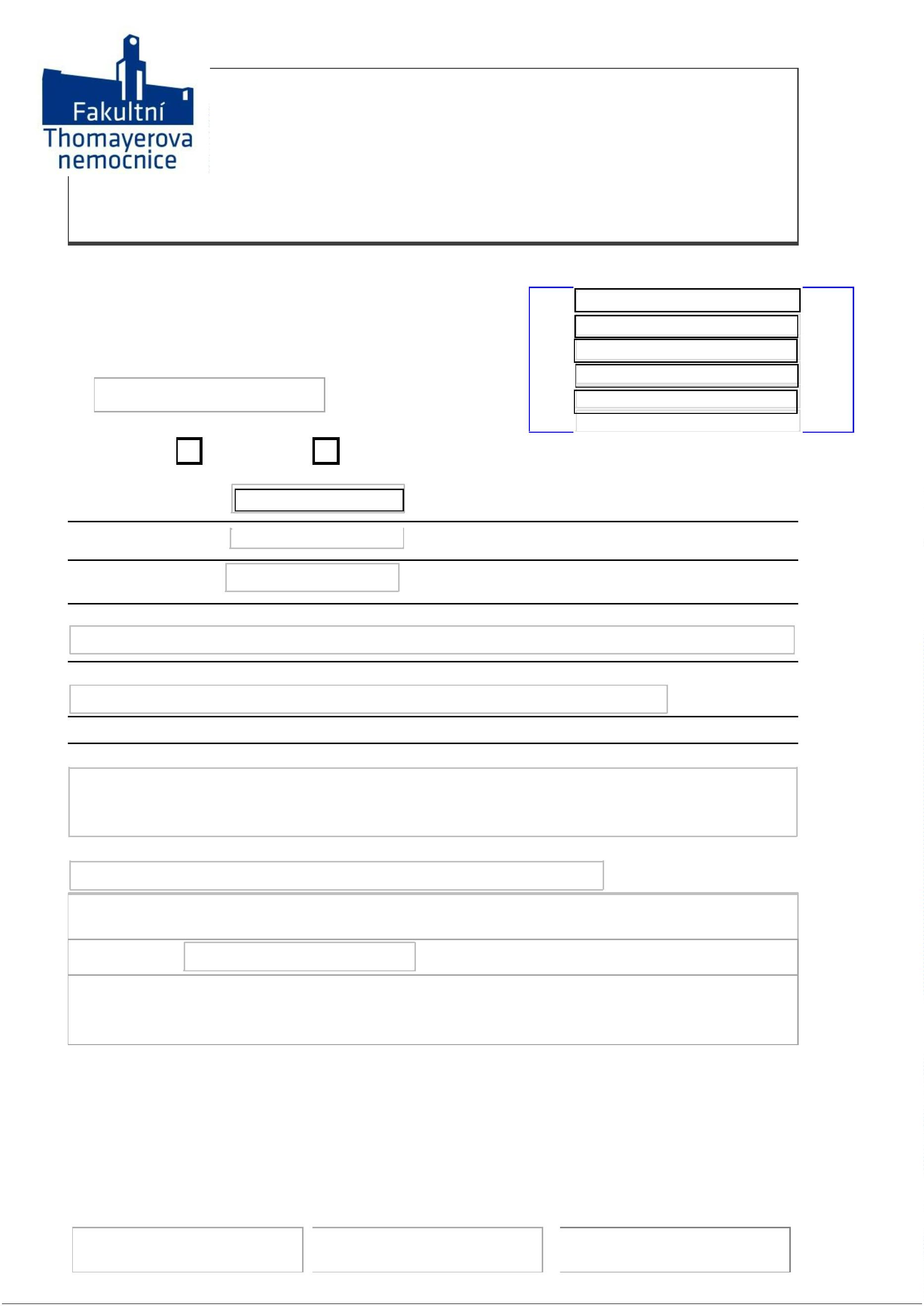 